令和６年度苫小牧市ごみ分別アプリ広告募集要領苫小牧市ごみ分別アプリへの有料広告（バナー広告）を次のとおり募集します。●申込み方法・掲載決定までの流れ１．申込み方法「苫小牧市広告掲載申込書」に必要事項を記入し、「お問合せ先」まで郵送または持参してください。広告の原稿及びリンク先ＵＲＬをメールで提出してください。なお、広告内容やデザイン等について修正をお願いする場合があります。２．掲載決定　　　審査をし、広告内容等が適切と認められる場合は、「苫小牧市広告掲載決定通知書」により広告掲載決定通知をし、広告料の納入通知書を送付します。　納入期限日までに広告料を一括納付してください。　　　なお、掲載決定から広告掲載までに数日要する場合があります。３．広告掲載例　　アプリＴＯＰ画面下部に表示されます。　　表示についてはＴＯＰ画面にアクセスするたびランダムに切り替わります。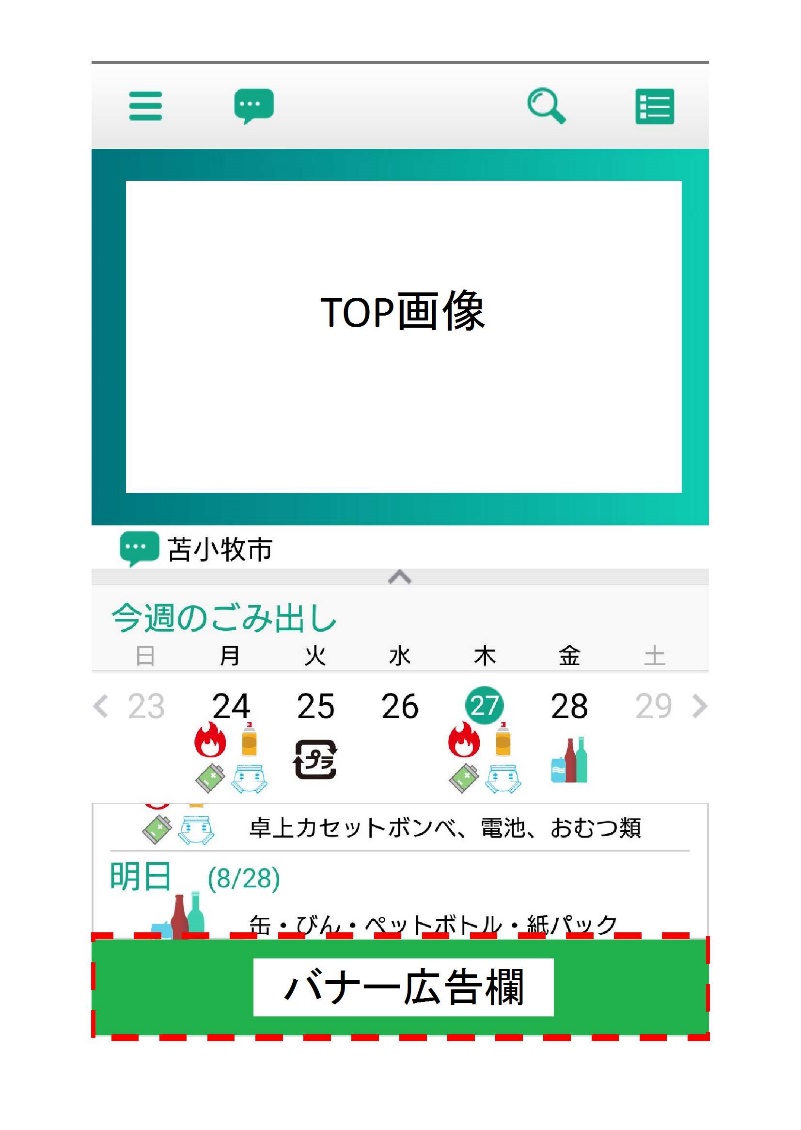 【お問合せ先】　　　　　　　　　　　　　　　　苫小牧市環境衛生部ゼロごみ推進室ゼロごみ推進課〒059-1364　　　　　　　　　　　　　　　　　　苫小牧市字沼ノ端２番地の２５　　　　　　　　　電話：0144-55-4266　FAX：0144-55-3929　　　 　Email：zerogomi@city.tomakomai.hokkaido.jp     掲載ページ苫小牧市ごみ分別アプリのＴＯＰページ広告掲載料１枠あたり　・月額　２，０００円（最大１２月２４，０００円）　　※ただし掲載終了は令和７年３月３１日とする広告規模大きさ　縦１００ピクセル×６４０ピクセル形式　ＰＮＧまたはＪＰＥＧ容量　３０キロバイト以内リンクＵＲＬＳＳＬ対応であること掲載枠数５枠掲載期間１月　（最大１２月）令和６年４月１日から令和７年３月３１日まで※期間は想定であって、保証するものではありません。